附件：南通市政务大厅代办专区设备设施升级改造项目一、报价方式根据要求列明项目名称，进行项目单价及项目总价报价。备注：报价应包含完成该项工作所需的人工、材料、机械、管理费、利润、税金等所有费用。施工单位应自行安排现场踏勘，报价可根据实际施工需要添加相应的设计费及围挡、垃圾清运、成品保护等措施费，最终报价的总价视为完成所有工作的总费用。二、项目需求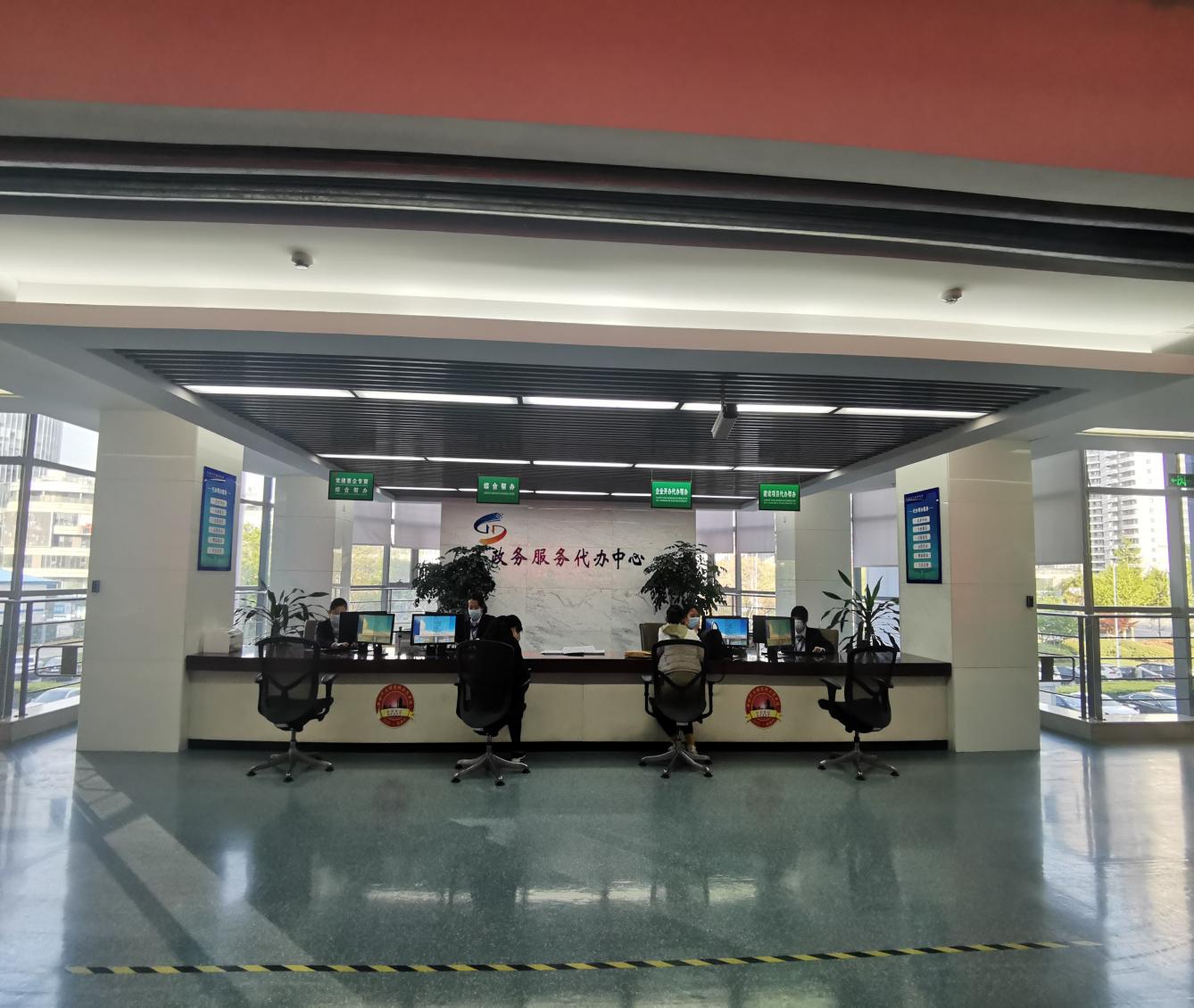 现状图：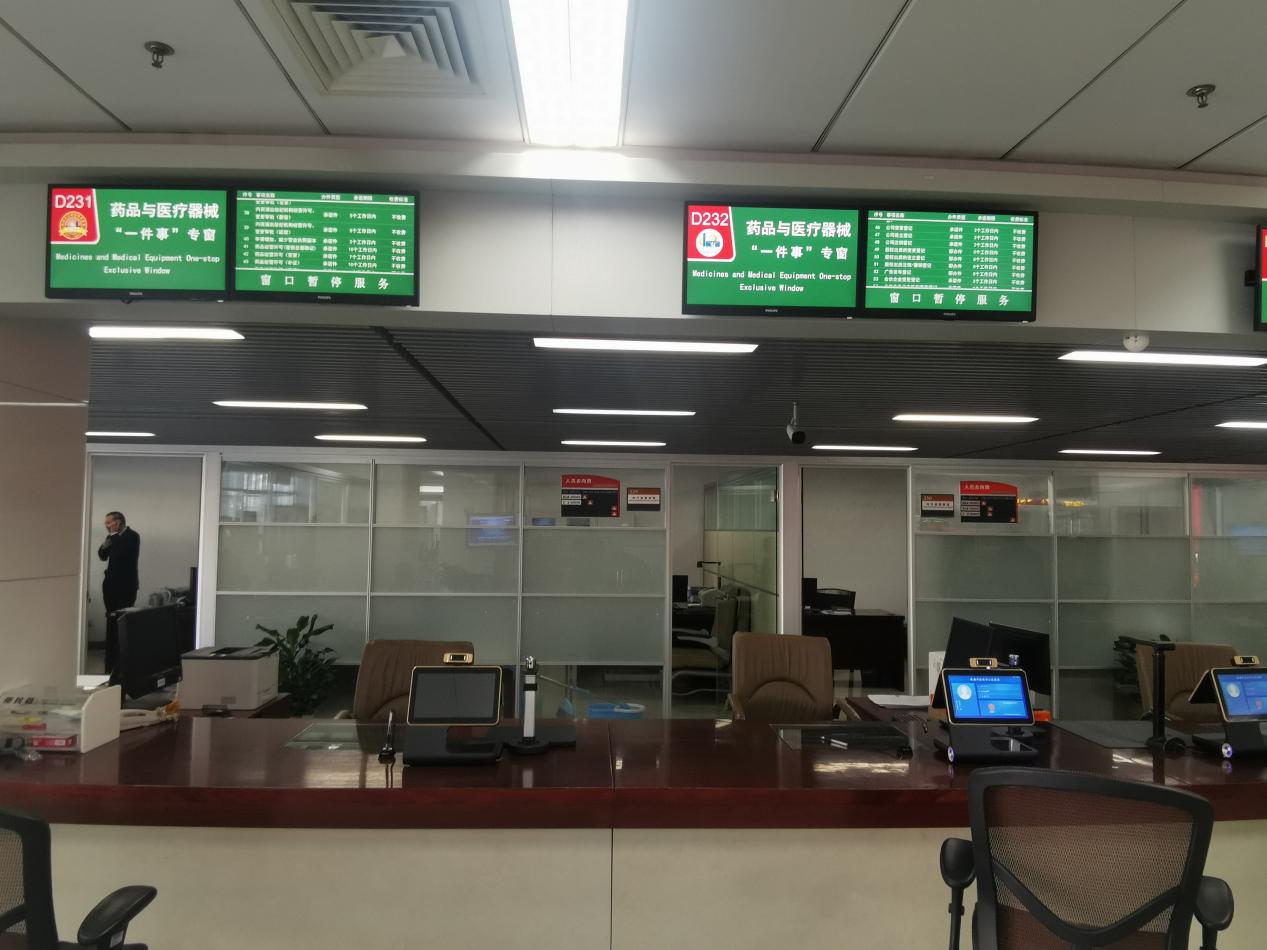 参考图：序号项目名称主材品牌单位工程量1吊顶部分拆除平方米3.52电子屏悬挂隔断底座兔宝宝木板工、上海吉祥铝塑板米7.43电子屏隔断电路改造天诚国标项14顶面乳胶漆修补等立邦项15其他相关费用自行添加报价项目总价